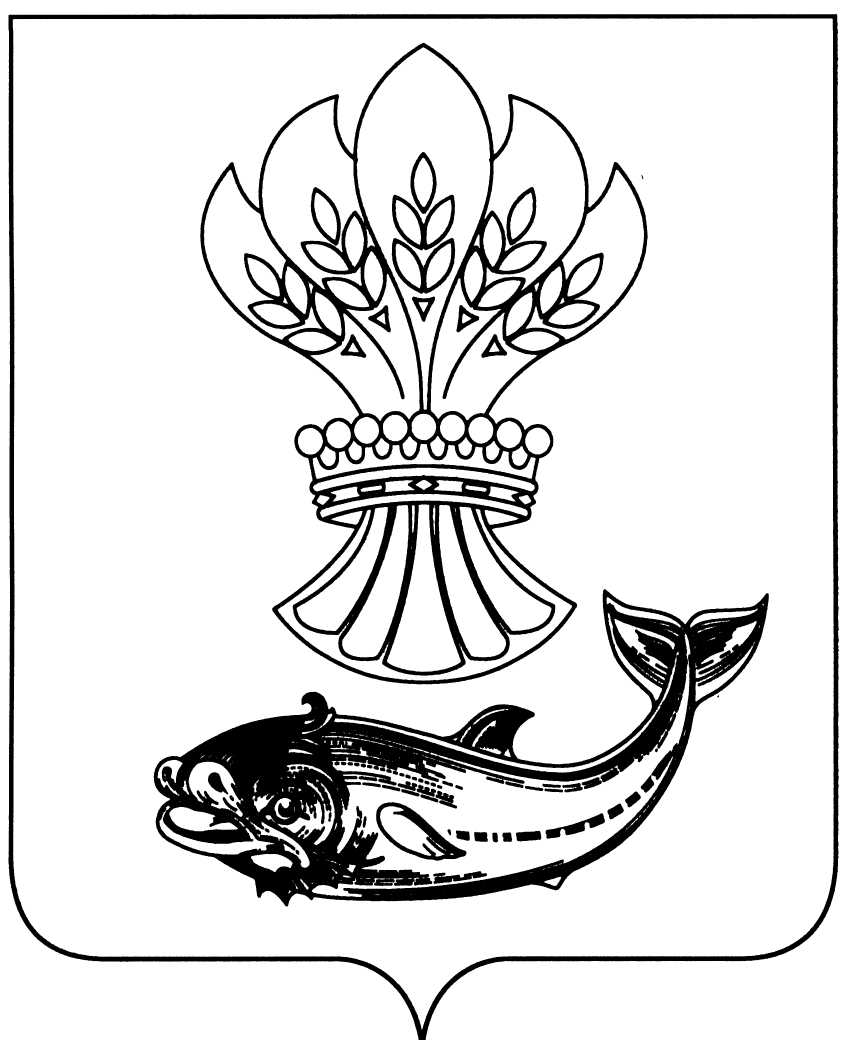 АДМИНИСТРАЦИЯ ПАНИНСКОГО МУНИЦИПАЛЬНОГО РАЙОНА ВОРОНЕЖСКОЙ ОБЛАСТИПОСТАНОВЛЕНИЕ от 01.02.2019  №  25                 р.п.ПаниноО введении механизма персонифицированного финансированияв системе дополнительного образования детей на территории Панинского муниципального районаВ целях реализации на территории Панинского муниципального района  Воронежской области приоритетного проекта «Доступное дополнительное образование для детей», утвержденного президиумом Совета при Президенте Российской Федерации по стратегическому развитию и приоритетным проектам (протокол от 30.11.2016 № 11), в соответствии с постановлением правительства Воронежской области от 26.12. 2018 № 1201 «О введении на территории Воронежской области механизма персонифицированного финансирование в системе дополнительного образования детей», администрация Панинского муниципального района Воронежской области п о с т а н о в л я е т:  1. Создать рабочую группу по введению механизма персонифицированного финансирования в системе дополнительного образования детей на территории Панинского муниципального района Воронежской области (далее – Рабочая группа).2.  Утвердить прилагаемый состав рабочей группы по введению механизма персонифицированного финансирования в системе дополнительного образования детей на территории Панинского муниципального района Воронежской области.3. Определить отдел по образованию, опеке, попечительству, спорту и работе с молодежью администрации Панинского муниципального района Воронежской области муниципальным уполномоченным органом на территории Панинского муниципального района Воронежской области (далее - муниципальный уполномоченный орган) по введению механизма персонифицированного финансирования в системе дополнительного образования детей на территории Панинского муниципального района Воронежской области.4.  Утвердить прилагаемое Положение о муниципальном уполномоченном органе.5. Определить уполномоченной организацией по введению механизма персонифицированного финансирования в системе дополнительного образования детей на территории Панинского муниципального района Воронежской области муниципальный опорный центр, созданный на базе муниципального казенного учреждения дополнительного образования «Панинский центр детского творчества» Панинского муниципального района Воронежской области.6.  Муниципальному уполномоченному органу:- разработать план мероприятий (дорожная карта) по введению механизма персонифицированного финансирования в системе дополнительного образования детей на территории Панинского муниципального района Воронежской области  в срок до 01.03. 2019;- совместно с отделом культуры и архивного дела администрации Панинского муниципального района Воронежской области разработать программу персонифицированного финансирования в системе дополнительного образования детей в Панинском муниципальном районе в срок до 11.03. 2019;- подготовить изменения в муниципальную программу «Развитие образования» в части внесения отдельных мероприятий по введению механизма персонифицированного финансирования в системе дополнительного образования детей на территории Панинского муниципального района Воронежской области.7. Настоящее постановление  вступает в силу со дня его официального опубликования в официальном печатном периодическом издании Панинского муниципального района Воронежской области «Панинский муниципальный вестник».8.  Контроль за исполнением настоящего постановления возложить на заместителя главы администрации Панинского муниципального района Воронежской области Солнцева В.В.Глава Панинского муниципального района                                               Н.В. Щеглов                                                                         УТВЕРЖДЕН                                                                         постановлением администрации                                                                         Панинского муниципального                                                                            района  Воронежской области                                                                                                                                                                                                                                                                          от 01.02.2019 № 25Составрабочей группы по введению механизма персонифицированного финансирования в системе дополнительного образования детей на территории Панинского муниципального района Воронежской области Председатель рабочей группы:Солнцев Валентин Валентинович - заместитель главы администрации Панинского муниципального района Воронежской области.Заместитель председателя рабочей группы:Телкова Лариса Анатольевна – руководитель отдела по образованию, опеке, попечительству, спорту и работе с молодежью администрации Панинского муниципального района Воронежской области.Секретарь рабочей группы: Верхотина Ульяна Олеговна – главный специалист по работе с молодежью отдела по образованию, опеке, попечительству, спорту и работе с молодежью администрации Панинского муниципального района Воронежской области.Члены рабочей группы:Чикунова Оксана Владимировна  – руководитель отдела по финансам, бюджету и мобилизации доходов администрации Панинского муниципального района Воронежской области;Гостева Лариса Александровна – исполняющая обязанности руководителя отделом культуры и архивного дела администрации Панинского муниципального района Воронежской области;Кольцова Наталия Геннадьевна - руководитель муниципального опорного центра дополнительного образования детей Панинского муниципального района Воронежской области;Шувалова Наталья Юрьевна – председатель Панинской районной организации Воронежской области Профсоюза работников народного образования и науки РФ.                                                                         УТВЕРЖДЕНО                                                                         постановлением администрации                                                                         Панинского муниципального                                                                            района  Воронежской области                                                                                                                                                                                                                                                                            от 01.02.2019 № 25Положение о муниципальном уполномоченном органе Панинского муниципального района Воронежской областиОбщие положения1.1. Настоящее Положение определяет основные полномочия деятельности уполномоченного органа администрации Панинского муниципального района Воронежской области по введению механизма персонифицированного финансирования в системе дополнительного образования детей на территории Панинского муниципального района Воронежской области.1.2. Уполномоченный орган осуществляет свои функции в целях реализации приоритетного проекта «Доступное дополнительное образование для детей», утвержденного президиумом Совета при Президенте Российской Федерации по стратегическому развитию и приоритетным проектам (протокол от 30.11.2016 №11), в соответствии с постановлением правительства Воронежской области от 26 декабря 2018 года № 1201 «О введении на территории Воронежской области механизма персонифицированного финансирование в системе дополнительного образования детей». 2. Основные полномочия муниципального уполномоченного органа.2.1. Муниципальный уполномоченный орган осуществляет следующие полномочия:2.1.1. Инициирует и подготавливает проекты нормативных правовых актов по вопросам введения механизма персонифицированного финансирования в системе дополнительного образования детей на территории Панинского муниципального района Воронежской области.2.1.2. Осуществляет общую координацию мероприятий на территории Панинского муниципального района Воронежской области по введению механизма персонифицированного финансирования в системе дополнительного образования детей.2.1.3. Обеспечивает организационное, информационное и методическое сопровождение введения механизма персонифицированного финансирования в системе дополнительного образования детей на территории Панинского муниципального района Воронежской области.2.1.4. Координирует работу совместно с другими структурными подразделениями администрации Панинского муниципального района Воронежской области.2.1.5. Координирует деятельность уполномоченной организации.2.1.6. Ведет работу в составе рабочей группы по введению механизма персонифицированного финансирования в системе дополнительного образования детей на территории Панинского муниципального района Воронежской области.